Р Е П У Б Л И К А	Б Ъ Л ГА Р И Я МИНИСТЕРСТВО НА ЗДРАВЕОПАЗВАНЕТО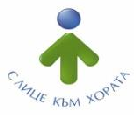 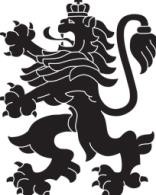 РЕГИОНАЛНА ЗДРАВНА ИНСПЕКЦИЯ – ВРАЦА 	гр. Враца 3000	ул. „Черни Дрин” № 2	тел: 092/62 63 77   e-mail: rzi@rzi-vratsa.com	ИНФОРМАЦИОНЕН БЮЛЕТИНза периода  21.02.2022г. – 27.02.2022г.ИЗВЪРШЕНИ СЪВМЕСТНИ ПРОВЕРКИ ПО СПАЗВАНЕ НА ПРОТИВОЕПИДЕМИЧНИТЕ МЕРКИ, СЪГЛАСНОЗАПОВЕД №РД-01-686/05.08.2021Г.НА МИНИСТЪРА НА ЗДРАВЕОПАЗВАНЕТОДЕЙНОСТ НА ДИРЕКЦИЯ „НАДЗОР НА ЗАРАЗНИТЕ БОЛЕСТИ“ЕПИДЕМИЧНА ОБСТАНОВКАЗа периода 21.02.2022г.- 27.02.2022 г.. в отдел „Противоепидемичен контрол“ на РЗИ-Враца са съобщени и регистрирани както следва:ДЕЙНОСТИ В ОТДЕЛ „МЕДИЦИНСКИ ИЗСЛЕДВАНИЯ“:+	–ДЕЙНОСТ НА ДИРЕКЦИЯ „МЕДИЦИНСКИ ДЕЙНОСТИ“ДЕЙНОСТ НА ДИРЕКЦИЯ „ОБЩЕСТВЕНО ЗДРАВЕ“АНАЛИЗ НА ДЕЙНОСТТА НА РЗИ – ВРАЦА ПО КОНТРОЛ НА ТЮТЮНОПУШЕНЕТО ЗА ПЕРИОДА 21.02.2022 г. - 27.02.2022 г.За периода 21.02.2022 г. – 27.02.2022 г. РЗИ – Враца е осъществила 3 проверки. Проверени са 1 обект за хранене и развлечения и 2 закрити обществени места.За изминалия период на отчитане не са констатирани нарушения на въведените забрани и ограниченията на тютюнопушене.Няма издадени предписания и актове.Д-Р ИРЕНА ВИДИНОВАЗа Директор на РЗИ-Враца/съгл. Заповед №РД-01-215/06.08.2021г./Период от 21.02 - 27.02.2022 г.РЗИМВРБАБХОбщи нска админ истрац ияОбла стна адми нистр ацияСъвм естниПредп исания,проток оли, разпореждан ияАУ АНСиг нал и Окр про куратур аИзвършени проверки - общо41882813809100Заведения за обществено хранене13718123Търговски обекти851011061Нощни заведения10Обекти с обществено предназначение2228Лечебни заведения11Други обекти (бензиностанции и други)338Данни включително до 27.02.2022 г.Данни включително до 27.02.2022 г.Брой проби:Брой проби:Общо13117От тях Взети последните 24 часа / до 12.000Брой получени резултати до момента13117Брой положителни случаи , с натрупванеОБЩО 25297 ЗА ОБЛ.ВРАЦА, ОТ ТЯХ16222 ИЗЛЕКУВАНИ7940 АКТИВНИ, от тях (7795домашно лечение + 145 хоспитализирани )1135 ПОЧИНАЛИОбщ брой издадени предписания на контактни и на потвърдени случаи,с натрупване45905Общ брой под карантина, с натрупване52301Издадени направления 4А65Бр. взети проби за PCR изследване – 65 бр.11Бр. взети проби за изследване на антитела - 0 бр.Бр. взети проби за изследване на антигенни - 1 бр.Администриране на процеса по регистрация на лечебните заведения за извънболнична помощ и хосписите4Проверки по чл. 93 от Закона за здравето по жалби и сигнали при нарушаване на правата на пациентите2Контрол на медицинската документация79Проверки по методиката за субсидиране на лечебните заведения1Контрол на лекарствени продукти, заплащани със средства от бюджета на Министерството на здравеопазването за лечение на заболявания извън обхвата на задължителното здравно осигуряване1Контрол на дейността по медицинската експертиза10Контрол	върху	дейността	на	лечебните	заведения	и	медицинските специалисти. Проверки на лечебните заведения за болнична и извънболничнапомощ, проверки по чл. 93 от Закона за здравето2Обработени документи в РКМЕ826Контрол на територията на областта по Закона за контрол върху наркотичните вещества и прекурсоритеКонтрол на обектите за търговия на едро и дребно с лекарствени продукти пореда на Закона за лекарствените продукти в хуманната медицинаИздадени предписанияИзвършени проверки5Взети проби за анализ10Мониторинг и контрол на радиационни параметри на средата по държавен здравен контрол19Дейности и прояви, свързани с международни и национални дни, посветени на здравен проблемЗдравна оценка на седмични разписания2Участие в ДПК2Разпространине на печатни и аудио-визуални, здравнообразователни, информационни и методични материалиИздадени предписанияИздадени АУАН